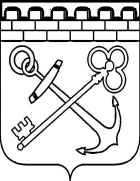 КОМИТЕТ ПО ТОПЛИВНО-ЭНЕРГЕТИЧЕСКОМУ КОМПЛЕКСУ ЛЕНИНГРАДСКОЙ ОБЛАСТИПРИКАЗ« __ » ________  2021 г.	 							        № ____Об утверждении перечня должностных лиц комитета по топливно-энергетическому комплексу Ленинградской области, уполномоченных составлять протоколы об административных правонарушениях, предусмотренных статьей 20.6.1 Кодекса Российской Федерации об административных правонарушениях В соответствии с частью 6.4 статьи 28.3 Кодекса об административных правонарушениях, постановлением Губернатора Ленинградской области от 22.05.2020 № 45 "Об утверждении Перечня органов исполнительной власти Ленинградской области и их должностных лиц, уполномоченных составлять протоколы об административных правонарушениях, предусмотренных статьей 20.6.1 Кодекса Российской Федерации об административных правонарушениях" приказываю:1. Утвердить Перечень должностных лиц комитета по топливно-энергетическому комплексу Ленинградской области (далее - комитет), уполномоченных составлять протоколы об административных правонарушениях, предусмотренных статьей 20.6.1 Кодекса Российской Федерации об административных правонарушениях, согласно приложению к настоящему приказу (далее - Перечень).2. Должностным лицам комитета, указанным в Перечне, при составлении протоколов об административных правонарушениях руководствоваться нормами Кодекса Российской Федерации об административных правонарушениях.3. Контроль за выполнением настоящего приказа оставляю за собой.Председатель комитета							               Ю.В. АндреевПриложение к приказу комитета по топливно-энергетическому комплексу Ленинградской областиот______2020 № ______Перечень должностных лиц комитета по топливно-энергетическому комплексу Ленинградской области (далее – комитет), уполномоченных составлять протоколы об административных правонарушениях, предусмотренных статьей 20.6.1 Кодекса Российской Федерации об административных правонарушениях1.Начальник сектора бухгалтерского учета и финансового контроля комитета2.Начальник отдела газификации и газоснабжения комитета3.Начальник отдела топливных ресурсов комитета4.Начальник сектора подключения и категорирования комитета5.Начальник отдела электроэнергетики комитета  6.Начальник отдела информационного и правового обеспечения комитета 7.Начальник отдела теплоэнергетики комитета8.Консультант бухгалтерского учета и финансового контроля комитета9.Главный специалист бухгалтерского учета и финансового контроля комитета10.Заместитель начальника отдела  газификации и газоснабжения комитета11.Консультант отдела газификации и газоснабжения комитета 12.Главный специалист отдела газификации и газоснабжения комитета13.Главный специалист отдела газификации и газоснабжения комитета14.Ведущий специалист отдела газификации и газоснабжения комитета15.Специалист  1 категории отдела газификации и газоснабжения комитета16Консультант отдела топливных ресурсов комитета17.Главный специалист отдела топливных ресурсов комитета18.Главный специалист отдела топливных ресурсов комитета19.Ведущий специалист отдела топливных ресурсов комитета20.Консультант сектора подключения и категорирования комитета 21.Главный специалист сектора подключения и категорирования комитета22.Специалист 1 категории сектора подключения и категорирования комитета23.Консультант отдела электроэнергетики комитета  24.Главный специалист отдела электроэнергетики комитета  25.Главный специалист отдела электроэнергетики комитета  26.Ведущий специалист отдела электроэнергетики комитета  27.Консультантотдела информационного и правового обеспечения комитета28.Главный специалистотдела информационного и правового обеспечения комитета29.Ведущий специалист отдела информационного и правового обеспечения комитета30.Специалист 1 категории отдела информационного и правового обеспечения комитета31.Консультант отдела теплоэнергетики комитета32.Главный специалист отдела теплоэнергетики комитета33.Главный специалист отдела теплоэнергетики комитета34.Ведущий специалист отдела теплоэнергетики комитета35.Специалист 1 категории отдела теплоэнергетики комитета36.Эксперт отдела теплоэнергетики комитета 37.Заведующий службы делопроизводства комитета 38.Администратор программно – технического комплекса и баз данных службы делопроизводства комитета 39. Эксперт комитета